МУНИЦИПАЛЬНОЕ БЮДЖЕТНОЕ ОБЩЕОБРАЗОВАТЕЛЬНОЕ УЧРЕЖДЕНИЕ «ПОСПЕЛИХИНСКАЯ СРЕДНЯЯ ОБЩЕОБРАЗОВАТЕЛЬНАЯ ШКОЛА № 1» ПОСПЕЛИХИНСКОГО РАЙОНА АЛТАЙСКОГО КРАЯ12.08.2021 г.	ПРИКАЗ	№ 99-0                                                               с. ПоспелихаО создании и функпцонировании в МБОУ «Поспелихинская СОШ №1» Центра образования естественно-научной и технологической направленности «Точка роста»На основании распоряжения Министерства просвещения Российской Федерации от 21.12.2020 № Р-1 81 «Об утверждении методических рекомендаций по созданию и функционированию в общеобразовательных организациях, расположенных в сельской местности и малых городах, центров образования естественно-научной и технологической направленностей», в соответствии с распоряжением Правительства Алтайского края от 30.12.2020 № 431 р с целью создания в общеобразовательных организациях, расположенных в сельской местности и малых городах Алтайского края, центров образования естественно-научной и технологической направленностей «Точка роста», в соответствии с приказом Министерства образования и науки Алтайского края от 30.12.2020 №1744 «О создании и функционировании в образовательных организациях, расположенных в сельской местности и малых городах Алтайского края, центров образования естественно-научной и технологической направленности «Точка роста»», ПРИКАЗЫВАЮ: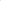  Создать на базе МБОУ «Поспелихинская СОШ №1» центр образования естественно-научной и технологической направленности «Точка роста» с 01.09.2021 г.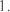 2. Утвердить Положение о Центре образования естественно научной и технологической направленностей «Точка роста» на базе МБОУ «Поспелихинская СОШ№1» (приложение 1).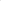  Назначить ответственным за создание и функционирование Центра в МБОУ «Поспелихинская СОШ №1» Артемову Александру Сергеевну.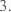 4. Контроль за исполнением приказ оставляю за собой.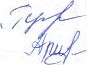 Директор школы Н.А. ПустовойтенкоС приказом ознакомлена А.С. Артемова